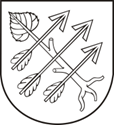 Urząd Gminy w Czempiniuul. 24 Stycznia 25, 64 – 020 CzempińCzempiń, dnia 08 września 2016 rokuSprawa nr: FZ.271.1.12.2016SPECYFIKACJA  ISTOTNYCH WARUNKÓW  ZAMÓWIENIAGmina Czempiń, zwana dalej „Zamawiającym” zaprasza Państwa do złożenia oferty w postępowaniu o udzielenie zamówienia publicznego prowadzonego w trybie przetargu nieograniczonego o wartości zamówienia 
poniżej kwoty określonej w przepisach wydanych na podstawie art. 11 ust. 8 ustawy z  dnia 29 stycznia 2004 roku - Prawo zamówień publicznych 
na zadanie pod nazwą: „Modernizacja kotłowni oraz adaptacja II piętra Gminnego budynku przy ul. Parkowej 2 w Czempiniu na pomieszczenia biurowe i punkt konsultacyjny OPS.” Postępowanie o udzielenie zamówienia prowadzone jest na podstawie ustawy 
z dnia 29 stycznia 2004 roku – Prawo zamówień publicznych 
(Dz. U. z 2015r. poz. 2164, ze zm. oraz Dz.U. z 2016 r. poz.1020)ZATWIERDZAM:……………………………………………/podpis Burmistrza/Sprawę prowadzi:Paulina AdamczakDEFINICJEIlekroć w dalszej części Specyfikacji Istotnych Warunków Zamówienia jest mowa o:- Postępowaniu o udzielenie zamówienia 	- należy przez to rozumieć postępowanie wszczynane w drodze publicznego ogłoszenia o zamówieniu w celu dokonania wyboru oferty Wykonawcy, z  którym zostanie zawarta umowa w sprawie zamówienia publicznego;- Specyfikacji lub SIWZ 	- należy przez to rozumieć niniejszą Specyfikację Istotnych Warunków Zamówienia wraz z  załącznikami;- Ustawie Prawozamówień publicznych lub upzp lub ustawie. 	-  należy przez to rozumieć ustawę z  dnia 29 stycznia 2004 roku – Prawo zamówień publicznych ((Dz. U. z 2015 r. poz. 2164, ze zm ) wraz z  aktami wykonawczymi do tej ustawy;- Zamówieniu 	- należy przez to rozumieć zamówienie publiczne, którego przedmiot został określony w Rozdziale III Specyfikacji;- Zamówieniach publicznych 	- należy przez to rozumieć umowy odpłatne zawierane między Zamawiającym a Wykonawcą, których przedmiotem są usługi, dostawy lub roboty budowlane;- Zamawiającym lub Gminie	- należy przez to rozumieć Gminę Czempiń z  siedzibą przy 
ul. 24 Stycznia 25, 64-020 Czempiń;- Wykonawcy 	- należy przez to rozumieć osobę fizyczną, osobę prawną albo jednostkę organizacyjną nieposiadającą osobowości prawnej, która ubiega się o udzielenie zamówienia publicznego, złożyła ofertę lub zawarła umowę w sprawie zamówienia publicznego;- Robotach budowlanych	- należy przez to rozumieć wykonanie albo zaprojektowanie 
i wykonanie robót budowlanych określonych w przepisach wydanych na podstawie art. 2c ustawy Prawo zamówień publicznych lub obiektu budowlanego, a także realizację obiektu budowlanego, za pomocą dowolnych środków, zgodnie z wymaganiami określonymi przez Zamawiającego- Załączniku 	- należy przez to rozumieć każdy dokument tak nazwany i dołączony do Specyfikacji, stanowiący jej integralną część.SPIS TREŚCINAZWA (FIRMA) ORAZ ADRES ZAMAWIAJĄCEGO	4TRYB UDZIELENIA ZAMÓWIENIA	4OPIS PRZEDMIOTU ZAMÓWIENIA	4TERMIN WYKONANIA ZAMÓWIENIA	8WARUNKI UDZIAŁU W POSTĘPOWANIU	9podstawy wykluczenia, o których mowa w art.24 ust.5	11WYKAZ OŚWIADCZEŃ LUB DOKUMENTÓW, POTWIERDZających SPEŁNIANIe WARUNKÓW UDZIAŁU W POSTĘPOWANIU oraz brak podstaw wykluczenia	11INFORMACJE O SPOSOBIE POROZUMIEWANIA SIĘ ZAMAWIAJĄCEGO z  WYKONAWCAMI 
ORAZ PRZEKAZYWANIA OŚWIADCZEŃ LUB DOKUMENTÓW, A TAKŻE WSKAZANIE OSÓB UPRAWNIONYCH DO POROZUMIEWANIA SIĘ  z  WYKONAWCAMI	13WYMAGANIA DOTYCZĄCE WADIUM	14TERMIN ZWIĄZANIA OFERTĄ	16OPIS SPOSOBU PRZYGOTOWANIA OFERTY	16MIEJSCE ORAZ TERMIN SKŁADANIA I OTWARCIA OFERT	19OPIS SPOSOBU OBLICZANIA CENY	19OPIS KRYTERIÓW, KTÓRYMI ZAMAWIAJĄCY BĘDZIE SIĘ KIEROWAŁ PRZY WYBORZE OFERTY, WRAZ Z PODANIEM wag TYCH KRYTERIÓW I SPOSOBU OCENY OFERT	20INFORMACJE O FORMALNOŚCIACH, JAKIE POWINNY ZOSTAĆ DOPEŁNIONE PO WYBORZE OFERTY W CELU ZAWARCIA UMOWY W SPRAWIE ZAMÓWIENIA PUBLICZNEGO	20WYMAGANIA DOTYCZĄCE ZABEZPIECZENIA NALEŻYTEGO WYKONANIA UMOWY	21ISTOTNE DLA STRON POSTANOWIENIA, KTÓRE ZOSTANĄ WPROWADZONE DO TREŚCI ZAWIERANEJ UMOWY W SPRAWIE ZAMÓWIENIA PUBLICZNEGO, OGÓLNE WARUNKI UMOWY ALBO WZÓR UMOWY, JEŻELI ZAMAWIAJĄCY WYMAGA OD WYKONAWCY, ABY ZAWARŁ 
Z NIM UMOWĘ W SPRAWIE ZAMÓWIENIA PUBLICZNEGO NA TAKICH WARUNKACH	22POUCZENIE O ŚRODKACH OCHRONY PRAWNEJ PRZYSŁUGUJĄCYCH WYKONAWCY W TOKU POSTĘPOWANIA O UDZIELENIE ZAMÓWIENIA	22INFORMACJE UZUPEŁNIAJĄCE	24NAZWA (FIRMA) ORAZ ADRES ZAMAWIAJĄCEGONazwa Zamawiającego:Gmina CzempińAdres:ul. 24 Stycznia 25, 64-020 Czempińtel. (61) 28 26 703, (61) 28 26 719, fax (61) 28 26 302 adres strony internetowej: http: www.czempin.plGodziny urzędowania Zamawiającego: Poniedziałek 	w godzinach od 7:00 do 18:00Od wtorku do środy 	w godzinach od 7:00 do 15:00Czwartek 	w godzinach od 8:00 do 15:00Piątek 		w godzinach od 8:00 do 14:00TRYB UDZIELENIA ZAMÓWIENIAPostępowanie prowadzone jest w trybie przetargu nieograniczonego na podstawie 
art. 39 upzp. poniżej kwoty określonej w przepisach wydanych na podstawie art. 11 ust. 8  upzp., tj. poniżej 5.186.000 euro.OPIS PRZEDMIOTU ZAMÓWIENIASzczegółowy opis przedmiotu zamówienia:Przedmiotem zamówienia jest zadanie składające się z dwóch elementów:1.1. Modernizacja kotłowni – zakres zamówienia:Zamówienie obejmuje opracowanie dokumentacji projektowej oraz wykonanie modernizacji kotłowni gminnego budynku przy ul. Parkowej 2 w Czempiniu.Zamówienie należy realizować zgodnie z zapisami zawartymi w programie funkcjonalno-użytkowym „Kotłowni gazowej gminnego budynku zlokalizowanego przy ul. Parkowa 2”  stanowiącym  załącznik nr 8 do SIWZ.Zakres modernizacji obejmuje dostosowanie istniejącego pomieszczenia kotłowni polegające na usunięciu istniejących instalacji kotłowni z kotłem na paliwo olejowe, dostosowanie pomieszczenia oraz montaż kotła na paliwo gazowe (zapewniającym zasilanie ww. budynku w wodę dla potrzeb CO i CWU) z niezbędnymi instalacjami i systemem sterowania. Należy przewidzieć wykonanie prac remontowych dostosowujących pomieszczenie pod względem technicznym z uwzględnieniem wymogów stosownych przepisów.Szczegółowy zakres zadania obejmuje:wykonanie niezbędnych inwentaryzacji budowlanych i ekspertyz,wykonanie branżowych projektów budowlanych dla modernizowanej kotłowni (w projekcie należy uwzględnić system sterowania kotłem),uzyskanie wszelkich opinii, uzgodnień, pozwoleń i innych dokumentów, wymaganych przepisami szczególnymi niezbędnych do uzyskania zgody na użytkowanie i eksploatację modernizowanej kotłowni,pełnienie nadzoru autorskiego,wykonanie specyfikacji technicznej wykonania i odbioru robót (STWIOR),wykonanie planu organizacji budowy i technologii robót,wykonanie niezbędnych robót towarzyszących (np. zaplecza budowy, uporządkowanie terenu budowy po zakończeniu prac),demontaż zbędnych urządzeń i instalacji, które nie będą wykorzystywane w modernizowanej kotłowni,wypompowanie nadmiaru oleju opałowego i przewiezienie do miejsca wskazanego przez Zamawiającego,wykonanie robót budowlano – montażowych i instalacyjnych na podstawie projektów budowlanych i STWIOR,montaż nowego kotła gazowego (lub zespołu kotłów) o minimalnej mocy nominalnej 80 kW wraz z wszystkich niezbędnymi elementami i podzespołami koniecznymi dla zasilania budynku w CWU i CO,wykonanie wszystkich niezbędnych prac murarskich, tynkarskich i malarskich niezbędnych do wykonania zadania,przygotowanie i wykonanie rozdzielni i instalacji elektrycznej oraz oświetlenia w modernizowanym pomieszczeniu zgodnie z przygotowanym projektem,montaż stolarki okiennej i drzwiowej w modernizowanych pomieszczenia,opracowanie i dostarczenie pełnej dokumentacji powykonawczej zawierającej dokumentację projektową, wszelkie protokoły, uzgodnienia, dopuszczenia, atesty aprobaty itp.,w okresie gwarancyjnym Wykonawca będzie nieodpłatnie wykonywał przeglądy i usługi serwisowe zgodnie z wymaganiami producentów urządzeń oraz minimum raz do roku dokona kompleksowego przeglądu kotłowni.Adaptacja II piętra Gminnego budynku przy ul. Parkowej 2 w Czempiniu na pomieszczenia biurowe i punkt konsultacyjny OPS – zakres zamówienia:Zamówienie obejmuje wykonanie adaptacji II piętra gminnego budynku przy ul. Parkowej 2 w Czempiniu na pomieszczenia biurowe. Prace należy prowadzić na podstawie dokumentacji projektowej stanowiącej załącznik nr 9 do SIWZ oraz STWIOR stanowiącym załącznik nr 10 do SIWZ.Aktualnie na parterze budynku znajduje się kotłownia (podlegająca modernizacji zgodnie z pkt 1.1 opisu przedmiotu zamówienia) i biblioteka, pierwsze piętro zajęte jest przez centrum medyczne. Zmiana układu funkcjonalnego II piętra: wyburzenie kilku ścian działowych i wprowadzenie nowych otworów drzwiowych oraz projekt nowych ścian działowych - zakres wyburzeń oznaczony na rysunkach Na II piętrze projektuje się pomieszczenia biurowe i punkt konsultacyjny OPS w Czempiniu wraz z węzłem sanitarnym, i zapleczem socjalno-magazynowym.Poza powyższymi zmianami w obrębie ostatniej kondygnacji nie planuje się istotnych ingerencji w układ funkcjonalny budynku.Adaptacja II piętra obejmuje prace w zakresie następujących branż:budowlanej – prac budowlanych adaptacji pomieszczeń (ściany, stolarka drzwiowa) , prac wykończeniowych. Z zakresu zadania zostały wyłączone prace termorenowacyjne w zakresie ścian zewnętrznych oraz stropodachu.intalacyjnej – wykonanie instalacji: CO, CWU i kanalizacyjnej,instalacji elektrycznej – wykonanie kompletnej sieci elektrycznej i oświetleniaSzczegółowy zakres zadania obejmuje:Prace ogólnobudowlane: prace rozbiórkowe - dostosowanie elementów budynku zgodnie z projektem,wykonanie ścian wewnętrznych
Ściany działowe murowane z bloczków wapienno-piaskowych lub gipsowych gr. 12cm. Zamurowania z bloczków wapienno-piaskowych lub gipsowych o grubości zależnej od miejsca występowania. Nowe tynki – tynk gipsowy lub cementowo-wapienny,dach – wykonanie pokrycia z papy izolacyjnej - wyłączono z zakresu zadania,wykonanie posadzek:Podłoża pod posadzki: Na całej powierzchni lokalu należy uzupełnić ubytki w wylewkach betonowych oraz zastosować warstwę wyrównującą z wylewki samopoziomującej. W poszczególnych pomieszczeniach lokalu projektuje się posadzki w zależności od przeznaczenia – zgodnie z oznaczeniami na rysunkach.dostarczenie i montaż stolarki drzwiowej:- Drzwi wewnętrzne wykonać typowe- Drzwi do pomieszczeń wydzielonych pożarowo o odpowiedniej odporności ogniowej.- Drzwi do łazienki i wydzielonego ustępu otwierają się na zewnątrz pomieszczenia, mają w dolnej części otwory lub podcięcie o sumarycznym przekroju nie mniejszym niż  dla dopływu powietrza.- Drzwi otwierane na drogę ewakuacyjną wykładane na ścianę.okna:Przewiduje się pozostawienie istniejącej stolarki okiennej. - Parapety wewnętrzne z konglomeratu lub PCV.- Parapety zewnętrzne PCV lub metalowesufity:- W pomieszczeniach higieniczno sanitarnych i biurowych przewiduje się sufit tynkowany, malowany.- W korytarzu sufit podwieszany g-k monolityczny tynki:- Wewnątrz stosować gładź gipsową lub w miejscach zamurowań uzupełniać tynki cementowo-wapienne- W pomieszczeniach sanitarnych ściany przygotować pod malowanie i wykonanie glazury do wysokości 2m. izolacje wodne toalet:Izolować za pomocą folii w płynie zgodnie z systemem i zaleceniami producenta.obróbki blacharskieNowe obróbki blacharskie z blachy tytanowo cynkowej. roboty wykończeniowe:Tynki zewnętrzne, malowanie – wyłączono z zakresu zadania,Ściany wewnętrzne należy malować dwukrotnie. Podłoże przygotować zgodnie z zaleceniami producenta z zastosowaniem podkładu.Sufity należy malować dwukrotnie. Podłoże przygotować zgodnie z zaleceniami producenta z zastosowaniem podkładu .wykonanie elementów wyposażenia technicznego: elementy balustrad, drabina dostępowa na dach, p.pożprace termorenowacyjne:Istniejąca izolacja termiczna – płyty styropianowe gr. 6cm.Prace termorenowacyjne w zakresie ścian zewnętrznych oraz stropodachu zostały wyłączone z zakresu zadania.Instalacje sanitarne: Należy wykonać instalacje sanitarne w obrębie II piętra budynku z wykorzystaniem istniejących pionów CO, CWU i kanalizacji sanitarnej. Prace należy prowadzić na podstawie dokumentacji projektowej.instalacja CO:Projektowaną instalację należy włączyć do istniejących pionów.Instalację grzejnikową zaprojektowano z zastosowaniem grzejników panelowych z zintegrowanym zaworem termostatycznym.Po zmontowaniu instalacji c.o. przed jej zakryciem, oraz przed wykonaniem izolacji cieplnej należy wykonać badania szczelności.instalacja wod-kan:Instalacja wewnętrzna wodociągowa zaprojektowano z rurociągów z stalowych ocynkowanych dla wody zimnej oraz wody ciepłej.Rurociągi wody zimnej nie wymagają izolacji termicznej. Rurociągi c.w.u. oraz cyrkulacji zaizolować warstwą pianki izolacyjnej PE o grubości 9mm.W pomieszczeniach w.c. zaprojektowano zawory czerpalne ze złączką do węża.Zaopatrzenie w ciepłą wodę użytkową zaprojektowano z centralnego podgrzewacza wody użytkowej zlokalizowanego w kotłowni.Należy dostarczyć i zamontować elementy wyposażenia zgodnie z projektem.Instalacja kanalizacyjna.Na II piętrze instalacja kanalizacyjna została rozprowadzona do punktów planowanych przyborów sanitarnych. W niektórych przypadkach konieczne będzie przesunięcie wykonanych podejść, w celu dostosowania instalacji wody do nowej projektowanej aranżacji II piętra (zgodnie z częścią rysunkową).Wentylacja pom.sanitariatówDla pomieszczeń sanitariatów projektuje się wentylację wywiewną wspomagającą wentylację grawitacyjną istniejącymi kanałami wentylacyjnymi, montując wentylatory wywiewne na kratkach w pomieszczeniach. Instalacja elektryczna: Prace należy prowadzić na podstawie dokumentacji projektowej.tablica rozdzielcza – tablica wnękowa wyposażona w wyłączniki nadprądowe i różnicowo-prądowe,instalacja gniazd wtykowych,Instalację gniazd wtyczkowych należy wykonać pod tynkiem przewodami YDYp. Do zasilania gniazd stosować przewód o przekroju 3x2.5mm2. Stosować wyłącznie gniazda z kołkiem ochronnym,Instalacja oświetleniowa.System oświetlenia pomieszczeń przewidziano w oparciu o oprawy świetlówkowe Instalacja oświetlenia ewakuacyjnego,okablowanie strukturalne,Instalacja zasilania urządzeń wentylacyjnych.Szczegółowy opis przedmiotu zamówienia został opisany w następujących załącznikach, które to stanowią integralną część SIWZ: program funkcjonalno-użytkowy–  załącznik nr 8 do  SIWZ;dokumentacji projektowej – załącznik nr  9 do SIWZ;Specyfikacji Technicznej Wykonania i Odbioru Robót – załącznik nr 10 do  SIWZ.Zamieszczone w dokumentacjach projektowych, specyfikacjach technicznych lub innych dokumentach wymienione nazwy producentów użyto jedynie w celu przykładowym. Wszędzie gdzie są one wskazane, należy czytać w ten sposób, że towarzyszy im określenie „lub równoważne”. Przez pojęcie „lub równoważne” Zamawiający rozumie oferowanie materiałów gwarantujących realizację zadania w zgodzie z  wydanym pozwoleniem na budowę oraz zapewniających uzyskanie parametrów technicznych nie gorszych od założonych w wyżej wymienionych dokumentach. Zastosowanie rozwiązań równoważnych nie może prowadzić do pogorszenia właściwości przedmiotu zamówienia w stosunku do przewidzianych w dokumentacji technicznej, ani do zmiany ceny, ani do naruszenia przepisów prawa. Jednocześnie wymogi muszą być spełnione w zakresie:gabarytów i konstrukcji (wielkość, rodzaj, właściwości fizyczne oraz liczba elementów  składowych);charakteru użytkowego (tożsamość funkcji);parametrów technicznych (wytrzymałość, trwałość, dane techniczne, konstrukcje);parametrów bezpieczeństwa użytkowania;standardów emisyjnych.W przypadku spełnienia powyższych warunków Zamawiający dopuszcza stosowanie rozwiązań równoważnych. Jednocześnie Zamawiający informuje, że ciężar dowodu wykazania równoważności spoczywa na Wykonawcy.Zamawiający informuje, że dołączony przedmiar robót z  uwagi na przyjętą ryczałtową formę wynagrodzenia dla Wykonawcy należy traktować, jako materiał pomocniczy 
i informacyjny do sporządzenia wyceny. Wszelkie roboty nie ujęte w przedmiarze, a w szczególności regulacja studni kanalizacyjnych, wodociągowych, telekomunikacyjnych itp. należy wykonać  zgodnie z wydanym pozwoleniem na budowę tak by uzyskać  parametry techniczne nie gorsze od założonych.Zamawiający opisując przedmiot zamówienia na podstawie art. 30 ust. 7 upzp, posłużył się następującymi kodami oraz nazwami określonymi we Wspólnym Słowniku Zamówień (CPV):Zgodnie z art. 29.3a ustawy PZP zamawiający wymaga zatrudnienia przy realizacji zadania pracowników fizycznych/robotników, których czynności w zakresie realizacji zamówienia zostały opisane w programie funkcjonalno-użytkowym oraz dokumentacji projektowej, na podstawie umów o pracę, wymóg ten dotyczy wykonawcy i ewentualnych podwykonawców łącznie. Potwierdzeniem spełnienia powyższego wymogu na etapie składania ofert będzie oświadczenie złożone przez wykonawcę (oświadczenie znajduje się na formularzu ofertowym, który stanowi zał. nr 1 do SIWZ).Wykonawca najpóźniej w dniu podpisania umowy przedstawi zamawiającemu podpisany przez osobę upoważnioną wykaz osób, które będą wykonywać czynności w zakresie realizacji zamówienia w oparciu o umowę o pracę. Wykaz zawierać musi informacje jednoznacznie wskazujące osobę pracownika, oraz zakres wykonywanych przez niego czynności. Nieprzedłożenie wykazu w wyżej określonym terminie skutkować będzie uznaniem przez Zamawiającego, iż Wykonawca uchyla się od podpisania umowy a następnie Zamawiający zatrzyma wadium na podstawie art. 46 ust. 5 ustawy PZP. Wykonawca jest zobowiązany do uzyskania od pracowników zgody na przetwarzanie danych osobowych zgodnie z przepisami o ochronie danych osobowych.Zamawiający zastrzega sobie możliwość kontroli zatrudnienia oraz żądania przedstawienia przez wykonawcę dowodów na zatrudnienie osób na podstawie umów o pracę przez cały okres realizacji zamówienia..TERMIN WYKONANIA ZAMÓWIENIAWymagany termin wykonania zamówienia: do 31 marca 2017 roku.Za termin wykonania zamówienia uznaje się dokonanie końcowego odbioru inwestycji.WARUNKI UDZIAŁU W POSTĘPOWANIU O udzielenie zamówienia mogą ubiegać się Wykonawcy, którzy spełniają warunki udziału w postępowaniu określone przez zamawiającego dla niniejszego postępowania (pkt 2) oraz którzy nie podlegają wykluczeniu z udziału w postępowaniu na podstawie art. 24 ust. 1 oraz ust. 5 pkt 1, 5 i 6 ustawy Pzp.Zamawiający określa następujące warunki udziału w postępowaniu:Wykonawca winien wykazać, że wykonał, w okresie ostatnich pięciu lat przed upływem terminu składania ofert, a jeżeli okres prowadzenia działalności jest krótszy – w tym okresie, co najmniej jedną robotę budowlaną obejmującą swoim zakresem remont, budowę lub przebudowę budynku w zakresie branży ogólnobudowlanej oraz instalacji sanitarnych i elektrycznych o wartości co najmniej 300.000 zł brutto (w ramach jednej umowy);Wykonawca winien wykazać, że dysponuje osobą, która zostanie skierowana do realizacji niniejszego zamówienia, posiadającą niezbędne do wykonania zamówienia kwalifikacje zawodowe, tj. posiadającą uprawnienia budowlane, 
o których mowa w ustawie z  dnia 7 lipca 1994 roku – Prawo budowlane (tekst jedn. Dz. U. z 2016 r., poz. 290) oraz w Rozporządzeniu Ministra Infrastruktury i Rozwoju 
z  dnia 11 września 2014 roku w sprawie samodzielnych funkcji technicznych 
w budownictwie (Dz. U. z  2014 r., poz. 1278) lub odpowiadające im ważne uprawnienia budowlane wydane na podstawie uprzednio obowiązujących przepisów prawa lub odpowiednich przepisów obowiązujących na terenie kraju, 
w którym Wykonawca ma siedzibę lub miejsce zamieszkania, uznanych przez właściwy organ, zgodnie z  ustawą z  dnia 22 grudnia 2015 roku o zasadach uznawania kwalifikacji zawodowych nabytych w państwach członkowskich Unii Europejskiej (Dz. U. z  2016 r., Nr 65) lub zamierzający świadczyć usługi transgraniczne w rozumieniu przepisów tej ustawy oraz art. 20a ustawy z  dnia 15 grudnia 2000 roku o samorządach zawodowych architektów oraz inżynierów budownictwa (j.t. Dz. U. z  2014 r., poz. 1946), tj.:Kierownikiem budowy - co najmniej 1 osoba, posiadająca uprawnienia budowlane do kierowania robotami budowlanymi bez ograniczeń w specjalności konstrukcyjno-budowlanej (wymaga się aby osoba z  powyższymi uprawnieniami uczestnicząca w wykonaniu zamówienia posiadała min. 3 letnie doświadczenie w w/w specjalności. Zamawiający uznaje iż doświadczenie liczone jest od dnia uzyskania uprawnień.Kierownik robót branży instalacyjnej - co najmniej 1 osoba, posiadająca uprawnienia budowlane do kierowania robotami budowlanymi bez ograniczeń w specjalności instalacyjnej w zakresie sieci, instalacji i urządzeń cieplnych, wentylacynych, gazowych, wodociągowych i kanalizacyjnych (wymaga się aby osoba z  powyższymi uprawnieniami uczestnicząca w wykonaniu zamówienia posiadała min. 3 letnie doświadczenie, w w/w specjalności. Zamawiający uznaje iż doświadczenie liczone jest od dnia uzyskania uprawnień).Kierownik robót branży instalacyjnej - co najmniej 1 osoba, posiadająca uprawnienia budowlane do kierowania robotami budowlanymi bez ograniczeń w specjalności instalacyjnej 
w zakresie sieci, instalacji i urządzeń elektrycznych i elektroenergetycznych(wymaga się aby osoba z  powyższymi uprawnieniami uczestnicząca w wykonaniu zamówienia posiadała min. 3 letnie doświadczenie, w w/w specjalności. Zamawiający uznaje iż doświadczenie liczone jest od dnia uzyskania uprawnień);Projektant branży instalacyjnej - co najmniej 1 osoba, posiadająca uprawnienia budowlane do projektowania bez ograniczeń w specjalności instalacyjnej w zakresie sieci, instalacji i urządzeń cieplnych, wentylacynych, gazowych, wodociągowych i kanalizacyjnych (wymaga się aby osoba z  powyższymi uprawnieniami uczestnicząca w wykonaniu zamówienia posiadała min. 3 letnie doświadczenie, w w/w specjalności. Zamawiający uznaje iż doświadczenie liczone jest od dnia uzyskania uprawnień).Projektant branży instalacyjnej - co najmniej 1 osoba, posiadająca uprawnienia budowlane do projektowania bez ograniczeń w specjalności instalacyjnej w zakresie sieci, instalacji i urządzeń elektrycznych i elektroenergetycznych (wymaga się aby osoba z  powyższymi uprawnieniami uczestnicząca w wykonaniu zamówienia posiadała min. 3 letnie doświadczenie, w w/w specjalności. Zamawiający uznaje iż doświadczenie liczone jest od dnia uzyskania uprawnień);Zamawiający dopuszcza łączenie funkcji wyżej wymienionych osób.Zamawiający, określając wymogi w zakresie posiadanych uprawnień budowlanych, dopuszcza odpowiadające im uprawnienia wydane obywatelom państw  Europejskiego Obszaru Gospodarczego oraz Konfederacji Szwajcarskiej, z  zastrzeżeniem art. 12a oraz innych przepisów ustawy Prawo budowlane (tekst jedn. Dz. U. z 2016 r., poz. 290)Zamawiający oceni spełnienie warunków udziału w postępowaniu na podstawie dokumentów i oświadczeń oraz według procedury, o której mowa w rozdziale VII niniejszej SIWZ, zgodnie z  formułą „spełnia – nie spełnia”.Środki naprawcze (self- cleaning):Wykonawca, który podlega wykluczeniu na podstawie art. 24 ust. 1 pkt 13 i 14 ustawy Pzp oraz pkt 16-20 ustawy Pzp może – zgodnie z art. 24 ust. 8 ustawy Pzp - przedstawić dowody na to, że podjęte przez niego środki są wystarczające do wykazania jego rzetelności, w szczególności udowodnić naprawienie szkody wyrządzonej przestępstwem lub przestępstwem skarbowym, zadośćuczynienie pieniężne za doznaną krzywdę lub naprawienie szkody, wyczerpujące wyjaśnienie stanu faktycznego oraz współpracę z organami ścigania oraz podjęcie konkretnych środków technicznych, organizacyjnych i kadrowych, które są odpowiednie dla zapobiegania dalszym przestępstwom lub przestępstwom skarbowym lub nieprawidłowemu postępowaniu Wykonawcy. Zastosowanie środków naprawczych nie będzie miało miejsca w stosunku do Wykonawcy będącego podmiotem zbiorowym, Wykonawcy, wobec którego orzeczono prawomocnym wyrokiem sądu zakaz ubiegania się o udzielenie zamówienia oraz wobec którego nie upłynął jeszcze określony w tym wyroku okres obowiązywania tego zakazu.Wykonawca w takiej sytuacji winien przedstawić powyższe informacje w oświadczeniu o braku podstaw do wykluczenia – załącznik nr 3 do SIWZ.Wykonawca nie podlega wykluczeniu, jeżeli Zamawiający, uwzględniając wagę i szczególne okoliczności czynu Wykonawcy oraz uzna za wystarczające przedstawione przez niego dowody. W przypadku nieuwzględnienia przedstawionych dowodów Zamawiający może wykluczyć Wykonawcę na każdym etapie postępowania.Ocena spełniania warunków udziału w postępowaniu odbywać się będzie w dwóch etapach.ETAP I Ocena wstępna, której poddawani są wszyscy wykonawcy odbędzie się na podstawie informacji zawartych w oświadczeniach: o spełnianiu warunków udziału w postępowaniu i o nie podleganiu wykluczeniu z postępowania – załączniki nr: 2 i 3.ETAP IIOstateczne potwierdzenie spełniania warunków udziału w postępowaniu zostanie dokonane na podstawie dokumentów potwierdzających. Ocenie na tym etapie podlegać będzie wyłącznie wykonawca, którego oferta zostanie uznana za najkorzystniejszą. Jeżeli wykonawca nie złoży oświadczeń lub innych dokumentów niezbędnych do przeprowadzenia postępowania lub złożone oświadczenia, dokumenty będą niekompletne, będą zawierały błędy lub będą budziły wątpliwości, Zamawiający wezwie do ich złożenia, uzupełnienia, poprawienia. Chyba, że mimo ich złożenia oferta Wykonawcy podlegać będzie odrzuceniu albo konieczne byłoby unieważnienie postępowania.PODSTAWY WYKLUCZENIA, O KTÓRYCH MOWA W ART. 24 UST. 5 USTAWY PZPZamawiający przewiduje możliwość wykluczenia wykonawcy na podstawie: art. 24 ust. 5 pkt. 1 ustawy, tj.: w stosunku do którego otwarto likwidację, w zatwierdzonym przez sąd układzie w postępowaniu restrukturyzacyjnym jest przewidziane zaspokojenie wierzycieli przez likwidację jego majątku lub sąd zarządził likwidację jego majątku w trybie art. 332 ust. 1 ustawy z dnia 15 maja 2015 r. - Prawo restrukturyzacyjne (Dz. U. poz. 978, z późn. zm.) lub którego upadłość ogłoszono, z wyjątkiem wykonawcy, który po ogłoszeniu upadłości zawarł układ zatwierdzony prawomocnym postanowieniem sądu, jeżeli układ nie przewiduje zaspokojenia wierzycieli przez likwidację majątku upadłego, chyba że sąd zarządził likwidację jego majątku w trybie art. 366 ust. 1 ustawy z dnia 28 lutego 2003 r. - Prawo upadłościowe (Dz. U. z 2015 r. poz. 233, z późn. zm.),art. 24 ust. 5 pkt. 5 ustawy, tj.: będącego osobą fizyczną, którego prawomocnie skazano za wykroczenie przeciwko prawom pracownika lub wykroczenie przeciwko środowisku, jeżeli za jego popełnienie wymierzono karę aresztu, ograniczenia wolności lub karę grzywny nie niższą niż 3.000 złotych,art. 24 ust. 5 pkt. 6 ustawy, tj.: jeżeli urzędującego członka jego organu zarządzającego lub nadzorczego, wspólnika spółki w spółce jawnej lub partnerskiej albo komplementariusza w spółce komandytowej lub komandytowo-akcyjnej lub prokurenta prawomocnie skazano za wykroczenie, o którym mowa w pkt 2,art. 24 ust. 5 pkt 8 ustawy, tj.: który naruszył obowiązki dotyczące płatności podatków, opłat lub składek na ubezpieczenia społeczne lub zdrowotne, co Zamawiający jest w stanie wykazać za pomocą stosownych środków dowodowych, z wyjątkiem przypadku, o którym mowa w art. 24  ust. 1 pkt 15, chyba że wykonawca dokonał płatności należnych podatków, opłat lub składek na ubezpieczenia społeczne lub zdrowotne wraz z odsetkami lub grzywnami lub zawarł wiążące porozumienie w sprawie spłaty tych należności.WYKAZ OŚWIADCZEŃ LUB DOKUMENTÓW, POTWIERDzających SPEŁNIANIe WARUNKÓW UDZIAŁU W POSTĘPOWANIU ORAZ BRAKU PODSTAW  WYKLUCZENIADo oferty wykonawca dołącza aktualne na dzień składania ofert oświadczenia, które stanowią wstępne potwierdzenie, że wykonawca nie podlega wykluczeniu oraz spełnia warunki udziału w postępowaniu. Wzór oświadczeń wraz z zakresem niezbędnych informacji zawarty został w:Załączniku nr 2 – oświadczenie o spełnianiu warunków udziału w postępowaniu,Załączniku nr 3 – oświadczenie o braku podstaw do wykluczenia.W przypadku wspólnego ubiegania się o zamówienie przez Wykonawców oświadczenia, 
o których mowa w ust. 1 składa każdy z Wykonawców wspólnie ubiegających się 
o zamówienie. Oświadczenia te mają potwierdzać spełnianie warunków udziału w postępowaniu w zakresie, w którym każdy z Wykonawców wykazuje spełnianie warunków udziału w postępowaniu oraz brak podstaw wykluczenia.Wykonawca, który zamierza powierzyć wykonanie części zamówienia podwykonawcom, 
w celu wykazania braku istnienia wobec nich podstaw wykluczenia z udziału w postępowaniu zamieszcza informacje o podwykonawcach w oświadczeniu, o którym mowa w ust. 1.Wykonawca, który powołuje się na zasoby innych podmiotów, w celu wykazania braku istnienia wobec nich podstaw wykluczenia oraz spełnienia w zakresie, w jakim powołuje się na ich zasoby, warunków udziału w postępowaniu zamieszcza informacje o tych podmiotach 
w oświadczeniu, o którym mowa w ust. 1.Zamawiający wezwie wykonawcę, którego oferta została najwyżej oceniona, do złożenia 
w wyznaczonym, nie krótszym niż 5 dni, terminie aktualnych na dzień złożenia oświadczeń lub dokumentów potwierdzających okoliczności, o których mowa w art. 25 ust. 1 ustawy Pzp, tj.:wykazu robót budowlanych wykonanych nie wcześniej niż w okresie ostatnich 5 lat przed upływem terminu składania ofert, a jeżeli okres prowadzenia działalności jest krótszy - w tym okresie, wraz z podaniem ich rodzaju, wartości, daty, miejsca wykonania i podmiotów, na rzecz których roboty te zostały wykonane, z załączeniem dowodów określających czy te roboty budowlane zostały wykonane należycie, w szczególności informacji o tym czy roboty zostały wykonane zgodnie z przepisami prawa budowlanego i prawidłowo ukończone, przy czym dowodami, o których mowa, są referencje bądź inne dokumenty wystawione przez podmiot, na rzecz którego roboty budowlane były wykonywane, a jeżeli z uzasadnionej przyczyny o obiektywnym charakterze wykonawca nie jest w stanie uzyskać tych dokumentów - inne dokumenty – załącznik nr 4 do SIWZ;wykazu osób, skierowanych przez wykonawcę do realizacji zamówienia publicznego, w szczególności odpowiedzialnych za świadczenie usług, kontrolę jakości lub kierowanie robotami budowlanymi, wraz z informacjami na temat ich kwalifikacji zawodowych, uprawnień, doświadczenia i wykształcenia niezbędnych do wykonania zamówienia publicznego, a także zakresu wykonywanych przez nie czynności oraz informacją o podstawie do dysponowania tymi osobami– załącznik nr 5 do SIWZ ;oraz w celu potwierdzenia braku podstaw do wykluczenia:informacji z Krajowego Rejestru Karnego w zakresie określonym w art. 24 ust. 1 pkt 13, 14 i 21 ustawy oraz, odnośnie skazania za wykroczenie na karę aresztu, w zakresie określonym przez Zamawiającego na podstawie art. 24 ust. 5 pkt 5 i 6 ustawy, wystawionej nie wcześniej niż 6 miesięcy przed upływem terminu składania ofert;zaświadczenia właściwego naczelnika urzędu skarbowego potwierdzającego, że wykonawca nie zalega z opłacaniem podatków, wystawionego nie wcześniej niż 3 miesiące przed upływem terminu składania ofert, lub innego dokumentu potwierdzającego, że wykonawca zawarł porozumienie 
z właściwym organem podatkowym w sprawie spłat tych należności wraz z ewentualnymi odsetkami lub grzywnami, w szczególności uzyskał przewidziane prawem zwolnienie, odroczenie lub rozłożenie na raty zaległych płatności lub wstrzymanie w całości wykonania decyzji właściwego organu;zaświadczenia właściwej terenowej jednostki organizacyjnej Zakładu Ubezpieczeń Społecznych lub Kasy Rolniczego Ubezpieczenia Społecznego albo innego dokumentu potwierdzającego, że wykonawca nie zalega 
z opłacaniem składek na ubezpieczenia społeczne lub zdrowotne, wystawionego nie wcześniej niż 3 miesiące przed upływem terminu składania ofert, lub innego dokumentu potwierdzającego, że wykonawca zawarł porozumienie z właściwym organem w sprawie spłat tych należności wraz 
z ewentualnymi odsetkami lub grzywnami, w szczególności uzyskał przewidziane prawem zwolnienie, odroczenie lub rozłożenie na raty zaległych płatności lub wstrzymanie w całości wykonania decyzji właściwego organu;odpisu z właściwego rejestru lub z centralnej ewidencji i informacji 
o działalności gospodarczej, jeżeli odrębne przepisy wymagają wpisu do rejestru lub ewidencji, w celu potwierdzenia braku podstaw wykluczenia na podstawie art. 24 ust. 5 pkt 1 ustawy;oświadczenia wykonawcy o braku wydania wobec niego prawomocnego wyroku sądu lub ostatecznej decyzji administracyjnej o zaleganiu z uiszczaniem podatków, opłat lub składek na ubezpieczenia społeczne lub zdrowotne- załącznik nr 12 do SIWZ albo - w przypadku wydania takiego wyroku lub decyzji - dokumentów potwierdzających dokonanie płatności tych należności wraz z ewentualnymi odsetkami lub grzywnami lub zawarcie wiążącego porozumienia w sprawie spłat tych należności oświadczenia wykonawcy o braku orzeczenia wobec niego tytułem środka zapobiegawczego zakazu ubiegania się o zamówienia publiczne- załącznik nr 12 do SIWZ;oświadczenia wykonawcy o braku wydania prawomocnego wyroku sądu skazującego za wykroczenie na karę ograniczenia wolności lub grzywny w zakresie określonym przez zamawiającego na podstawie art. 24 ust. 5 pkt 5 i 6 ustawy- załącznik nr 12 do SIWZ.Wykonawca w terminie 3 dni od dnia zamieszczenia na stronie internetowej informacji, o której mowa w art. 86 ust. 5 ustawy, przekaże zamawiającemu oświadczenie o przynależności lub braku przynależności do tej samej grupy kapitałowej, o której mowa w art. 24 ust. 1 pkt 23 ustawy. W przypadku przynależności do tej samej grupy kapitałowej wykonawca może złożyć wraz z oświadczeniem dokumenty bądź informacje potwierdzające, że powiązania z innym wykonawcą nie prowadzą do zakłócenia konkurencji w postępowaniu. -Wzór oświadczenia stanowi załącznik nr 6 do SIWZ.Jeżeli wykonawca ma siedzibę lub miejsce zamieszkania poza terytorium Rzeczypospolitej Polskiej, zamiast dokumentów, o których mowa:w pkt 5.3 - składa informację z odpowiedniego rejestru albo, w przypadku braku takiego rejestru, inny równoważny dokument wydany przez właściwy organ sądowy lub administracyjny kraju, w którym wykonawca ma siedzibę lub miejsce zamieszkania lub miejsce zamieszkania ma osoba, której dotyczy informacja albo dokument, w zakresie określonym w art. 24 ust. 1 pkt 13, 14 
i 21 oraz ust. 5 pkt 5 i 6 ustawy;7.2. w pkt 5.4 – 5.6 - składa dokument lub dokumenty wystawione w kraju, 
w którym wykonawca ma siedzibę lub miejsce zamieszkania, potwierdzające odpowiednio, że:a)  nie zalega z opłacaniem podatków, opłat, składek na ubezpieczenie społeczne lub zdrowotne albo że zawarł porozumienie z właściwym organem w sprawie spłat tych należności wraz z ewentualnymi odsetkami lub grzywnami, w szczególności uzyskał przewidziane prawem zwolnienie, odroczenie lub rozłożenie na raty zaległych płatności lub wstrzymanie w całości wykonania decyzji właściwego organu,b)  nie otwarto jego likwidacji ani nie ogłoszono upadłościDokumenty, o których mowa w pkt 7.1 i pkt 7.2 lit. b, powinny być wystawione nie wcześniej niż 6 miesięcy przed upływem terminu składania ofert. Dokument, o którym mowa w pkt 7.2 lit. a, powinien być wystawiony nie wcześniej niż 3 miesiące przed upływem tego terminu. Jeżeli w kraju, w którym wykonawca ma siedzibę lub miejsce zamieszkania lub miejsce zamieszkania ma osoba, której dokument dotyczy, nie wydaje się dokumentów, 
o których mowa w pkt 7, zastępuje się je dokumentem zawierającym odpowiednio oświadczenie wykonawcy, ze wskazaniem osoby albo osób uprawnionych do jego reprezentacji, lub oświadczenie osoby, której dokument miał dotyczyć, złożone przed notariuszem lub przed organem sądowym, administracyjnym albo organem samorządu zawodowego lub gospodarczego właściwym ze względu na siedzibę lub miejsce zamieszkania wykonawcy lub miejsce zamieszkania tej osoby. Postanowienie pkt 8 stosuje się.Zamawiający żąda od wykonawcy wskazanego w pkt 5, który polega na zdolnościach lub sytuacji innych podmiotów na zasadach określonych w art. 22a ustawy, przedstawienia w odniesieniu do tych podmiotów dokumentów wymienionych w pkt 5.3 – 5.8 SIWZ.Zamawiający żąda od wykonawcy wskazanego w pkt 5 przedstawienia dokumentów wymienionych w pkt 5.3 – 5.8 SIWZ, dotyczących podwykonawcy, któremu zamierza powierzyć wykonanie części zamówienia, a który nie jest podmiotem, na którego zdolnościach lub sytuacji wykonawca polega na zasadach określonych w art. 22a ustawy.INFORMACJE O SPOSOBIE POROZUMIEWANIA SIĘ ZAMAWIAJĄCEGO 
Z WYKONAWCAMI ORAZ PRZEKAZYWANIA OŚWIADCZEŃ LUB DOKUMENTÓW, 
A TAKŻE WSKAZANIE OSÓB UPRAWNIONYCH DO POROZUMIEWANIA SIĘ 
Z WYKONAWCAMIW postępowaniu oświadczenia, wnioski, zawiadomienia oraz informacje Zamawiający przekazywać będzie pisemnie, faksem lub drogą elektroniczną.W postępowaniu oświadczenia, wnioski, zawiadomienia oraz informacje Wykonawca przekazywać będzie pisemnie, faksem lub drogą elektroniczną na dane adresowe Zamawiającego – zgodnie z  rozdziałem I niniejszej SIWZ.Wszelkie oświadczenia i dokumenty przekazywane  pomiędzy Zamawiającym , a Wykonawcami faksem lub drogą elektroniczną musza dla swej ważności być jednocześnie potwierdzone w formie pisemnej, za pośrednictwem operatora pocztowego, osobiście lub za pośrednictwem posłańca.Jeżeli Zamawiający lub Wykonawca przekazują oświadczenia, wnioski, zawiadomienia oraz informacje faksem lub drogą elektroniczną, każda ze stron na żądanie drugiej niezwłocznie potwierdza fakt ich otrzymania. Oferty składa się pod rygorem nieważności w formie pisemnej, , za pośrednictwem operatora pocztowego, osobiście lub za pośrednictwem posłańca. Forma pisemna jest zastrzeżona także dla oświadczeń lub dokumentów, o których mowa w art. 25 ust. 1 upzp., składanych na wezwanie Zamawiającego, o którym mowa 
w art. 26 ust. 2, 3 i 3a upzp. Wykonawca może zwrócić się do Zamawiającego o wyjaśnienie treści SIWZ. Zamawiający jest zobowiązany udzielić wyjaśnień niezwłocznie, jednak nie później niż na 2 dni przed upływem terminu składania ofert – pod warunkiem, że wniosek o wyjaśnienie treści SIWZ wpłynął do Zamawiającego nie później niż do końca dnia, w którym upływa połowa wyznaczonego terminu składania ofert. Jeżeli wniosek o wyjaśnienie treści SIWZ wpłynął po upływie terminu składania wniosku,
o którym w ust. 5, lub dotyczy udzielonych wyjaśnień, Zamawiający może udzielić wyjaśnień albo pozostawić wniosek bez rozpoznania.Przedłużenie terminu składania ofert nie wpływa na bieg terminu składania wniosku, 
o którym mowa w ust. 5.Treść zapytań wraz z  wyjaśnieniami Zamawiający przekaże Wykonawcom, którym przekazał SIWZ, bez ujawniania źródeł zapytania oraz zamieści na stronie internetowej.W uzasadnionych przypadkach Zamawiający może przed upływem terminu składania ofert zmienić treść SIWZ. Dokonaną zmianę SIWZ, Zamawiający przekazuje niezwłocznie wszystkim Wykonawcom, którym przekazano SIWZ oraz zamieszcza ją także na stronie internetowej.Zamawiający nie zamierza zwołać zebrania z  Wykonawcami.  Osobą uprawnioną do porozumiewania się z  Wykonawcami jest:Paulina AdamczakTel.: 61 – 28 – 26 – 703 wew. 134Faks: 61 – 28 – 26 – 302e-mail: zamowienia@czempin.pl WYMAGANIA DOTYCZĄCE WADIUMZamawiający wymaga wniesienia wadium w wysokości: 9.000,00 zł. (słownie: dziewięć tysięcy złotych i zero groszy).Wadium według wyboru Wykonawcy może być wniesione w jednej lub kilku następujących formach:pieniądzu,poręczeniach bankowych lub poręczeniach spółdzielczej kasy oszczędnościowo-kredytowej, z  tym że poręczenie kasy jest zawsze poręczeniem pieniężnym;gwarancjach bankowych,gwarancjach ubezpieczeniowych,poręczeniach udzielanych przez podmioty, o których mowa w art. 6b ust. 5 pkt. 2 ustawy z  dnia 9 listopada 2000 roku o utworzeniu Polskiej Agencji Rozwoju Przedsiębiorczości (Dz. U. z  2007 r. Nr 42, poz. 275).Wadium zostaje wniesione na okres związania ofertą.Wadium wnoszone w pieniądzu wpłaca się przelewem na rachunek bankowy Zamawiającego: Bank Spółdzielczy w Poniecu, Oddział w Czempiniu,  
36 8682 1030 0040 0000 0390 0003, tytułem: „FZ.271.1.12.2016 Modernizacja kotłowni oraz adaptacja II piętra Gminnego budynku przy ul. Parkowej 2 w Czempiniu na pomieszczenia biurowe i punkt konsultacyjny OPS.”Wadium wnoszone w formach, o których mowa w ust. 3 pkt 3.2, 3.3, 3.4 oraz 3.5, należy złożyć w formie oryginału, w sekretariacie Zamawiającego, w odrębnym opakowaniu. W przypadku wniesienia wadium w formie poręczeń lub gwarancji, koniecznym jest, aby gwarancja lub poręczenie obejmowały odpowiedzialność za wszystkie przypadki powodujące utratę wadium przez Wykonawcę, określone w art. 46 ust. 4a i 5 upzp.Z treści gwarancji (poręczenia) musi jednoznacznie wynikać jaki jest sposób reprezentacji Gwaranta. Gwarancja musi być podpisana przez upoważnionego (upełnomocnionego) przedstawiciela Gwaranta. Podpis winien być sporządzony w sposób umożliwiający jego identyfikację np. złożony wraz z  imienną pieczątką lub czytelny (z podaniem imienia                               i nazwiska). Z treści gwarancji winno wynikać bezwarunkowe, że na każde pisemne żądanie zgłoszone przez Zamawiającego w terminie związania ofertą, zobowiązanie Gwaranta do wypłaty Zamawiającemu pełnej kwoty wadium w okolicznościach określonych w art. 46 ust. 4a i 5 upzp.Wadium musi być wniesione najpóźniej do wyznaczonego terminu składania ofert.Wniesienie wadium w pieniądzu będzie skuteczne, jeżeli w podanym terminie znajdzie się na rachunku bankowym Zamawiającego.Wykonawca, który nie wniesie wadium zostanie wykluczony z  postępowania, a jego oferta zostanie uznana za odrzuconą.Zamawiający zwraca wadium wszystkim Wykonawcom niezwłocznie po wyborze oferty najkorzystniejszej lub unieważnieniu postępowania, z  wyjątkiem Wykonawcy, którego oferta została wybrana jako najkorzystniejsza, z  zastrzeżeniem ust. 17.Wykonawcy, którego oferta została wybrana jako najkorzystniejsza, Zamawiający zwraca wadium niezwłocznie po zawarciu umowy w sprawie zamówienia publicznego oraz wniesieniu zabezpieczenia należytego wykonania umowy, jeżeli jego wniesienia żądano.Zamawiający zwraca niezwłocznie wadium na wniosek Wykonawcy, który wycofał ofertę przed upływem terminu składania ofert. Zamawiający żąda ponownego wniesienia wadium przez Wykonawcę, któremu zwrócono wadium na podstawie ust. 13, jeżeli w wyniku rozstrzygnięcia odwołania jego oferta została wybrana jako najkorzystniejsza. Wykonawca wnosi wadium w terminie określonym przez Zamawiającego.Jeżeli wadium wniesiono w pieniądzu, Zamawiający zwraca je wraz z  odsetkami wynikającymi z  umowy rachunku bankowego, na którym było ono przechowywane, pomniejszone o koszty prowadzenia rachunku bankowego oraz prowizji bankowej za przelew pieniędzy na rachunek bankowy wskazany przez Wykonawcę.Zamawiający zatrzymuje wadium wraz z  odsetkami, jeżeli Wykonawca w odpowiedzi na wezwanie, o którym mowa w art. 26 ust. 3 lub 3a upzp., z  przyczyn leżących po jego stronie, nie złożył oświadczeń lub dokumentów potwierdzających okoliczności, o których mowa w art. 25 ust. 1 upzp., oświadczenia o którym mowa w art. 25a ust. 1 upzp pełnomocnictw lub nie wyraził zgody na poprawienie omyłki, o której mowa w art. 87 ust. 2 pkt 3 upzp., co powodowało brak możliwości wybrania oferty złożonej przez Wykonawcę jako najkorzystniejszej.Zamawiający zatrzymuje wadium wraz z  odsetkami, jeżeli Wykonawca, którego oferta została wybrana: odmówił podpisania umowy w sprawie zamówienia publicznego na warunkach określonych w ofercie; nie wniósł wymaganego zabezpieczenia należytego wykonania umowy;zawarcie umowy w sprawie zamówienia publicznego stało się niemożliwe 
z przyczyn leżących po stronie Wykonawcy. TERMIN ZWIĄZANIA OFERTĄTermin związania ofertą wynosi 30 dni. Bieg terminu związania ofertą rozpoczyna się wraz z  upływem terminu składania ofert.Wykonawca samodzielnie lub na wniosek Zamawiającego może przedłużyć termin związania ofertą, z  tym że Zamawiający może tylko raz, co najmniej na 3 dni przed upływem terminu związania ofertą, zwrócić się do Wykonawców o wyrażenie zgody na przedłużenie tego terminu o oznaczony okres, nie dłuższy jednak niż 60 dni. Odmowa wyrażenia zgody, o której mowa w ust. 2, nie powoduje utraty wadium. Przedłużenie terminu związania ofertą jest dopuszczalne tylko z  jednoczesnym przedłużeniem okresu ważności wadium albo, jeżeli nie jest to możliwe, z  wniesieniem nowego wadium na przedłużony okres związania ofertą. Jeżeli przedłużenie terminu związania ofertą dokonywane jest po wyborze oferty najkorzystniejszej, obowiązek wniesienia nowego wadium lub jego przedłużenia dotyczy jedynie Wykonawcy, którego oferta została wybrana jako najkorzystniejsza.OPIS SPOSOBU PRZYGOTOWANIA OFERTYOfertę stanowi(ą):wypełniony i podpisany formularz oferty.Wykonawca zobowiązany jest przygotować i złożyć ofertę wg poniższych zasad:Treść złożonej oferty musi odpowiadać treści SIWZ. Zamawiający zaleca wykorzystanie formularzy przekazanych przez Zamawiającego. Dopuszcza się 
w ofercie złożenie załączników opracowanych przez Wykonawcę, pod warunkiem, że będą one identyczne co do treści z  formularzami opracowanymi przez Zamawiającego. Oferty Wykonawców, którzy dołączą do oferty załączniki o innej treści niż określone w SIWZ zostaną odrzucone.Oferta musi być przygotowana w języku polskim. Ofertę składa się, pod rygorem nieważności, w formie pisemnej.Wykonawca ma prawo złożyć tylko jedną ofertę. Ofertę należy złożyć według formularza oferty stanowiącego Załącznik nr 1.Oferta i załączniki do oferty (oświadczenia i dokumenty) muszą być podpisane przez upoważnion(ego)ych przedstawiciel(a)i Wykonawcy:Dokumenty określone w rozdziale VII są składane w oryginale lub kopii poświadczonej za zgodność z  oryginałem przez Wykonawcę. Poświadczenie za zgodność z  oryginałem winno być sporządzone w sposób umożliwiający identyfikację podpisu (np. wraz z  imienną pieczątką osoby poświadczającej kopię dokumentu za zgodność z  oryginałem); W przypadku podpisywania oferty lub poświadczania za zgodność 
z oryginałem kopii dokumentów przez osob(ę)y nie wymienion(ą)e 
w dokumencie rejestracyjnym (ewidencyjnym) Wykonawcy, należy
do oferty dołączyć stosowne pełnomocnictwo (upoważnienie).Pełnomocnictwo powinno być przedstawione w formie oryginału lub notarialnie poświadczonej kopii.Oświadczenia, o których mowa w SIWZ dotyczące wykonawcy i innych podmiotów, na których zdolnościach lub sytuacji polega wykonawca na zasadach określonych w art. 22a ustawy oraz dotyczące podwykonawców, składane są w oryginale.Dokumenty, o których mowa w SIWZ, inne niż oświadczenia, o których mowa w ust. 2.5 powyżej, składane są w oryginale lub kopii poświadczonej za zgodność 
z oryginałem.Poświadczenia za zgodność z oryginałem dokonuje odpowiednio wykonawca, podmiot, na którego zdolnościach lub sytuacji polega wykonawca, wykonawcy wspólnie ubiegający się o udzielenie zamówienia publicznego albo podwykonawca, w zakresie dokumentów, które każdego z nich dotyczą.Poświadczenie za zgodność z oryginałem następuje w formie pisemnej lub w formie elektronicznejW przypadku Wykonawców działających przez pełnomocnika – złożyć pełnomocnictwo, 
o którym mowa w ppkt 2.4.3.Wykonawcy mogą wspólnie ubiegać się o udzielenie przedmiotowego zamówienia. 
W takim przypadku Wykonawcy ustanawiają pełnomocnika do reprezentowania 
w postępowaniu albo do reprezentowania w postępowaniu i zawarcia umowy w sprawie zamówienia. W przypadku wspólnego ubiegania się Wykonawców o udzielenie zamówienia do oferty należy dołączyć dokument ustanawiający pełnomocnika do reprezentowania ich w postępowaniu o udzielenie zamówienia albo do reprezentowania 
w postępowaniu i zawarcia umowy w sprawie zamówienia publicznego.Jeżeli oferta Wykonawców wspólnie ubiegających się o udzielenie zamówienia zostanie wybrana, Zamawiający zastrzega sobie prawo żądania przed zawarciem umowy w sprawie zamówienia przedłożenia umowy regulującej współpracę tych Wykonawców.W przypadku Wykonawców wspólnie ubiegających się o udzielenie zamówienia oraz w przypadku innych podmiotów, na zasobach których Wykonawca polega na zasadach określonych w art. 22 a ustawy, kopie dokumentów dotyczących odpowiednio Wykonawcy lub tych podmiotów są poświadczane za zgodność z  oryginałem odpowiednio przez Wykonawcę lub te podmioty.W przypadku wątpliwości co do treści dokumentu złożonego przez Wykonawcę mającego siedzibę lub miejsce zamieszkania poza terytorium Rzeczypospolitej Polskiej, Zamawiający może zwrócić się do właściwych organów odpowiednio kraju miejsca zamieszkania osoby lub kraju, w którym Wykonawca ma siedzibę lub miejsce zamieszkania, z  wnioskiem o udzielenie niezbędnych informacji dotyczących przedłożonego dokumentu.Zamawiający może żądać przedstawienia oryginału lub notarialnie poświadczonej kopii dokumentu wyłącznie wtedy, gdy złożona kopia dokumentu jest nieczytelna lub budzi wątpliwości co do jej prawdziwości.Dokumenty sporządzone w języku obcym są składane wraz z  tłumaczeniem na język polski. Zamawiający może żądać, w wyznaczonym przez siebie terminie wyjaśnień dotyczących złożonej oferty.Zamawiający zaleca, aby każda zapisana strona oferty (wraz z  załącznikami do oferty) była ponumerowana kolejnymi numerami.Wszelkie poprawki lub zmiany w tekście oferty (w tym załącznikach do oferty) muszą być parafowane (lub podpisane) własnoręcznie przez osob(ę)y upoważnioną Parafka (podpis) winna być naniesiona w sposób umożliwiający identyfikację podpisu (np. wraz z  imienną pieczątką osoby sporządzającej parafkę).Wykonawca może wprowadzić zmiany, poprawki, modyfikacje i uzupełnienia do złożonych ofert pod warunkiem, że Zamawiający otrzyma pisemne powiadomienie o wprowadzeniu zmian, poprawek itp. przed terminem składania ofert.
Powiadomienie o wprowadzeniu zmian musi być złożone wg takich samych zasad jak składana oferta z  dopiskiem „ZMIANA”.Wykonawca może również wycofać swoją ofertę. Wycofanie złożonej oferty następuje poprzez złożenie pisemnego powiadomienia podpisanego przez upełnomocnionego przedstawiciela Wykonawcy. Powiadomienie należy złożyć              w miejscu i według zasad obowiązujących przy składaniu oferty. Odpowiednio opisaną kopertę zawierającą powiadomienie należy dodatkowo opatrzyć dopiskiem „WYCOFANIE”.Zamawiający informuje, że oferty składane w postępowaniu o zamówienie publiczne są jawne i podlegają udostępnieniu od chwili ich otwarcia, z  wyjątkiem informacji stanowiących tajemnicę przedsiębiorstwa w rozumieniu przepisów                      o zwalczaniu nieuczciwej konkurencji, jeśli Wykonawca, nie później niż w terminie składania ofert, zastrzegł, że nie mogą one być udostępniane oraz wykazał, 
iż zastrzeżone informacje stanowią tajemnicę przedsiębiorstwa:przez tajemnicę przedsiębiorstwa w rozumieniu art. 11 ust. 4 ustawy z  dnia  16 kwietnia 1993 roku o zwalczaniu nieuczciwej konkurencji (j.t. Dz. U. 
z 2003 r., Nr 153, poz. 1503, z  późn. zm.) rozumie się nieujawnione do wiadomości publicznej informacje techniczne, technologiczne, organizacyjne przedsiębiorstwa lub inne informacje posiadające wartość gospodarczą, co do których przedsiębiorca podjął niezbędne działania w celu zachowania ich poufności;Zamawiający zaleca, aby informacje zastrzeżone jako tajemnica przedsiębiorstwa były przez Wykonawcę złożone w oddzielnej wewnętrznej kopercie z  oznakowaniem „tajemnica przedsiębiorstwa”, lub spięte (zszyte) oddzielnie od pozostałych, jawnych elementów oferty;Wykonawca m.in. nie może zastrzec informacji dotyczących ceny, terminu wykonania zamówienia, okresu gwarancji i warunków płatności zawartych w ofercie (por. art. 86 ust. 4 upzp.);Wykonawcy ponoszą wszelkie koszty związane z  przygotowaniem i złożeniem oferty, z  zastrzeżeniem art. 93 ust. 4 upzp.Wymagane jest zamieszczenie oferty w kopercie, która będzie zaadresowana 
w następujący sposób:URZĄD GMINY CZEMPIŃUL. 24 STYCZNIA 2564-020 CZEMPIŃPOKÓJ NR 5 – SEKRETARIAT„OFERTA NA: Modernizacja kotłowni oraz adaptacja II piętra Gminnego budynku przy ul. Parkowej 2 w Czempiniu na pomieszczenia biurowe i punkt konsultacyjny OPS – SPRAWA NR: FZ.271.1.12.2016”„NIE OTWIERAĆ PRZED DNIEM OTWARCIA OFERT TJ. DO 23 września 2016 ROKU, 
GODZ. 9:15”MIEJSCE ORAZ TERMIN SKŁADANIA I OTWARCIA OFERTTermin składania ofert upływa dnia 23 września 2016 roku o godz. 09:00Ofertę należy złożyć w siedzibie Zamawiającego, tj. w Urzędzie Gminy Czempiń, 
pokój nr 5 – sekretariat lub przesłać na adres Zamawiającego:URZĄD GMINY CZEMPIŃUL. 24 STYCZNIA 2564-020 CZEMPIŃPOKÓJ NR 5 – SEKRETARIATZamawiający niezwłocznie zwraca ofertę, która została złożona po terminie.Otwarcie ofert odbędzie się tego samego dnia co składanie ofert, tj. 23 września
2016 roku o godz. 9:15 w siedzibie Zamawiającego, w sali nr 1 (parter).Otwarcie ofert jest jawne i następuje bezpośrednio po upływie terminu do ich składania.Bezpośrednio przed otwarciem ofert Zamawiający poda kwotę, jaką zamierza przeznaczyć na sfinansowanie przedmiotu zamówienia. Podczas otwarcia ofert Zamawiający poda nazwy (firmy) oraz adres Wykonawców,                   a także informacje dotyczące ceny, terminu wykonania zamówienia, okresu gwarancji                 i warunków płatności zawartych w ofertach właściwych dla przedmiotowego postępowania.Niezwłocznie po otwarciu ofert Zamawiający zamieszcza na stronie internetowej informacje dotyczące:1)  kwoty, jaką zamierza przeznaczyć na sfinansowanie zamówienia;2)  firm oraz adresów wykonawców, którzy złożyli oferty w terminie;3)  ceny, terminu wykonania zamówienia, okresu gwarancji i warunków płatności.OPIS SPOSOBU OBLICZANIA CENYWykonawca jest zobowiązany do wypełnienia „Formularza oferty”.Cena wykonania przedmiotu zamówienia będzie wartością ryczałtową, obejmującą wszystkie koszty i składniki związane z  warunkami stawianymi przez Zamawiającego oraz 
z realizacją przedmiotu Zamówienia opisanego w szczególności w rozdziale III SIWZ, 
w dokumentacji projektowej. W ofercie należy podać cenę ryczałtową brutto w złotych polskich.Oferta musi zawierać łączną cenę brutto przedmiotu zamówienia w złotych polskich, zwaną dalej „łączną ceną brutto oferty" lub także „ceną", w rozumieniu art. 3 ust. 1 pkt 1 i ust. 2 ustawy z  dnia 9 maja 2014 roku o informowaniu o cenach towarów i usług (Dz. U.
z 2014 r., poz. 915). W cenie uwzględnia się podatek od towarów i usług oraz podatek akcyzowy, jeżeli na podstawie odrębnych przepisów sprzedaż towaru podlega obciążeniu podatkiem od towarów i usług lub podatkiem akcyzowym. Cenę oferty stanowi suma wartości wszystkich jej elementów, zawierająca wszystkie koszty niezbędne do wykonania zamówienia oraz ewentualne upusty oferowane przez Wykonawcę.Cena oferty określona przez Wykonawcę zostanie ustalona na okres ważności umowy i nie będzie podlegała zmianom, z  wyłączeniem sytuacji opisanych w umowie 
o zamówienie publiczne.Ostateczna cena oferty winna być zaokrąglona do dwóch miejsc po przecinku.Błędy w obliczeniu ceny spowodują odrzucenie oferty.Cena oferty nie będzie podlegać okresowej waloryzacji przez okres obowiązywania umowy.Wszelkie przyszłe rozliczenia między Zamawiającym a Wykonawcą dokonywane będą 
w złotych polskich.OPIS KRYTERIÓW, KTÓRYMI ZAMAWIAJĄCY BĘDZIE SIĘ KIEROWAŁ PRZY WYBORZE OFERTY, WRAZ z  PODANIEM wag TYCH KRYTERIÓW I SPOSOBU OCENY OFERTZamawiający wybierze ofertę najkorzystniejszą na podstawie następujących kryteriów:Cena oferty – 60 %Termin gwarancji i rękojmi – 40 %Cena oferty zostanie obliczona na podstawie następującego wzoru:Cena najtańszej oferty brutto Cena =  (                                                           x 100 ) x waga kryterium tj. 60 %Cena badanej oferty brutto Termin gwarancji i rękojmi zostanie obliczony na podstawie następującego wzoru:Termin gwarancji i rękojmibadanej oferty Termin gwarancji i rękojmi = (                                                 x 100) x waga kryterium tj. 40 %Termin gwarancji i rękojminajdłuższy spośród złożonych ofert Okres gwarancji dłuższy niż 72 miesiące, dla potrzeb obliczania punktacji będzie traktowany jak 72 miesiące. Okres gwarancji nie może być krótszy niż 36 miesięcy. Wykonawca zobowiązany jest podać termin w pełnych miesiącach.Oferty oceniane będą punktowo. Maksymalna ilość punktów, jaką po uwzględnieniu kryteriów może osiągnąć oferta, wynosi 100 pkt. Oferta z  najwyższą ilością punktów zostanie uznana za najkorzystniejszą. Pozostałe oferty zostaną sklasyfikowane zgodnie z  ilością uzyskanych punktów.Realizacja zamówienia zostanie powierzona Wykonawcy, którego oferta uzyska najwyższą ilość punktów.INFORMACJE O FORMALNOŚCIACH, JAKIE POWINNY ZOSTAĆ DOPEŁNIONE 
PO WYBORZE OFERTY W CELU ZAWARCIA UMOWY W SPRAWIE ZAMÓWIENIA PUBLICZNEGOZamawiający informuje niezwłocznie wszystkich Wykonawców o:wyborze najkorzystniejszej oferty, podając nazwę albo imię i nazwisko, siedzibę albo miejsce zamieszkania i adres, jeżeli jest miejscem wykonywania działalności wykonawcy, którego ofertę wybrano, oraz nazwy albo imiona i nazwiska, siedziby albo miejsca zamieszkania i adresy, jeżeli są miejscami wykonywania działalności wykonawców, którzy złożyli oferty, a także punktację przyznaną ofertom w każdym kryterium oceny ofert i łączną punktację; Wykonawcach, którzy zostali wykluczeni;wykonawcach, których oferty zostały odrzucone, powodach odrzucenia oferty; Unieważnieniu postępowania; - podając uzasadnienie faktyczne i prawne.Informacja, o której mowa w pkt 1.2, zawiera wyjaśnienie powodów, dla których dowody przedstawione przez wykonawcę, W przypadkach, o których mowa w art. 24 ust. 8 ustawy Pzp, zamawiający uznał za niewystarczające.Zamawiający udostępnia informacje, o których mowa w pkt 1.1 i 1.4 na stronie internetowe.W zawiadomieniu wysłanym do Wykonawcy, którego oferta zostanie wybrana, Zamawiający określi miejsce i termin zawarcia umowy.Zamawiający zawiera umowę w sprawie zamówienia publicznego, z  zastrzeżeniem 
art. 183 upzp, w terminie nie krótszym niż 5 dni od dnia przesłania zawiadomienia 
o wyborze najkorzystniejszej oferty, jeżeli zawiadomienie to zostało przesłane przy użyciu środków komunikacji elektronicznej, albo w terminie nie krótszym niż 10 dni – jeżeli zostało przesłane w inny sposób.Zamawiający może zawrzeć umowę w sprawie zamówienia publicznego przed upływem terminów, o których mowa w ust. 4, jeżeli w niniejszym postępowaniu o udzielenie zamówienia:złożono tylko jedną ofertę lub nie odrzucono żadnej oferty oraz nie wykluczono żadnego Wykonawcy.Wykonawca przed podpisaniem umowy zobowiązuje się dostarczyć Zamawiającemu:  kosztorys ofertowy. Wartość kosztorysu musi być równa wartości ceny ofertowej,polisę ubezpieczeniową, zgodnie z  § 21 wzoru umowy,wykaz pracowników, zatrudnionych na umowę o pracę.WYMAGANIA DOTYCZĄCE ZABEZPIECZENIA NALEŻYTEGO WYKONANIA UMOWYZamawiający  wymaga od Wykonawcy, którego oferta zostanie  wybrana jako najkorzystniejsza, wniesienia przed podpisaniem umowy zabezpieczenia należytego wykonania umowy w wysokości 10 % łącznej ceny brutto podanej w ofercie. Zabezpieczenie należytego wykonania umowy wnoszone jest w jednej lub kilku następujących formach:w pieniądzu, przelewem na rachunek bankowy Zamawiającego:Bank Spółdzielczy w Poniecu Oddział w CzempiniuNr 36 8682 1030 0040 0000 0390 0003z adnotacją : Zabezpieczenie należytego wykonania umowy na zadanie:FZ.271.1.12.2016 – Modernizacja kotłowni oraz adaptacja II piętra Gminnego budynku przy ul. Parkowej 2 w Czempiniu na pomieszczenia biurowe i punkt konsultacyjny OPSw poręczeniach bankowych lub poręczeniach spółdzielczej kasy oszczędnościowo-kredytowej, z  tym że poręczenie kasy jest zawsze poręczeniem pieniężnym;w gwarancjach bankowych;w gwarancjach ubezpieczeniowych;w poręczeniach udzielanych przez podmioty, o których mowa w art. 6b ust. 5 pkt. 2 ustawy z  dnia 9 listopada 2000 roku o utworzeniu Polskiej Agencji Rozwoju Przedsiębiorczości (Dz. U. z  2007 r. Nr 42, poz. 275).Zabezpieczenie należytego wykonania umowy wnoszone w pieniądzu, Wykonawca wpłaca przelewem na rachunek bankowy wskazany przez Zamawiającego.Jeżeli zabezpieczenie wniesiono w pieniądzu, Zamawiający przechowuje je na oprocentowanym rachunku bankowym. Zamawiający zwraca zabezpieczenie wniesione w pieniądzu z  odsetkami wynikającymi z  umowy rachunku bankowego, na którym było ono przechowywane, pomniejszone o koszt prowadzenia tego rachunku oraz prowizji bankowej za przelew pieniędzy na rachunek bankowy Wykonawcy.  W trakcie realizacji umowy wykonawca może dokonać zmiany formy zabezpieczenia na jedną lub kilka ww. form zabezpieczenia.Za zgodą Zamawiającego wykonawca może dokonać zmiany formy zabezpieczenia na jedną lub kilka form, o których mowa w art. 148 ust. 2 ustawy Prawo zamówień publicznych.Zmiana formy zabezpieczenia jest dokonywana z  zachowaniem ciągłości zabezpieczenia i bez zmniejszenia jego wysokości. Z treści gwarancji (poręczenia) musi wynikać bezwarunkowe, na każde pisemne żądanie zgłoszone przez Zamawiającego, zobowiązanie gwaranta (poręczyciela) do wypłaty Zamawiającemu kwoty poręczonej lub gwarantowanej, stanowiącej zabezpieczenie należytego wykonania umowy. Warunki i termin zwrotu zabezpieczenia należytego wykonania umowy określone są we wzorze umowy.ISTOTNE DLA STRON POSTANOWIENIA, KTÓRE ZOSTANĄ WPROWADZONE DO TREŚCI ZAWIERANEJ UMOWY W SPRAWIE ZAMÓWIENIA PUBLICZNEGO, OGÓLNE WARUNKI UMOWY ALBO WZÓR UMOWY, JEŻELI ZAMAWIAJĄCY WYMAGA OD WYKONAWCY, ABY ZAWARŁ z  NIM UMOWĘ W SPRAWIE ZAMÓWIENIA PUBLICZNEGO NA TAKICH WARUNKACHWarunki umowy zawarte są w wzorze umowy, który jest załącznikiem do SIWZ, a zarazem stanowi jej integralną część.POUCZENIE O ŚRODKACH OCHRONY PRAWNEJ PRZYSŁUGUJĄCYCH WYKONAWCY W TOKU POSTĘPOWANIA O UDZIELENIE ZAMÓWIENIAŚrodki ochrony prawnej (odwołanie, skarga) przysługują  Wykonawcy, a także  innemu podmiotowi, jeżeli ma lub miał interes w uzyskaniu danego zamówienia oraz poniósł lub może ponieść szkodę w wyniku naruszenia przez Zamawiającego przepisów ustawy.OdwołanieOdwołanie przysługuje wyłącznie od niezgodnej z  przepisami ustawy czynności Zamawiającego podjętej w postępowaniu o udzielenie zamówienia lub zaniechania czynności, do której Zamawiający jest zobowiązany na podstawie ustawy.W niniejszym postępowaniu  odwołanie przysługuje wyłącznie wobec czynności:określenia warunków udziału w postępowaniu,wykluczenia odwołującego z  postępowania o udzielenie zamówienia,odrzucenia oferty odwołującego,opisu przedmiotu zamówieniawyboru najkorzystniejszej ofertyW pozostałych przypadkach odwołanie nie przysługuje.Odwołanie wnosi się do Prezesa Krajowej Izby Odwoławczej w formie pisemnej lub w postaci elektronicznej, podpisane bezpiecznym podpisem elektronicznym weryfikowanym za pomocą ważnego kwalifikowanego certyfikatu lub równoważnego środka spełniającego wymagania dla tego rodzaju podpisu.Odwołujący przesyła kopię odwołania Zamawiającemu przed upływem terminu do wniesienia odwołania w taki sposób, aby mógł on zapoznać się z  jego treścią przed upływem tego terminu. Domniemywa się, iż Zamawiający mógł zapoznać się z  treścią odwołania przed upływem terminu do jego wniesienia, jeżeli przesłanie jego kopii nastąpiło przed upływem terminu do jego wniesienia przy użyciu środków komunikacji elektronicznej.Wykonawca może w terminie przewidzianym do wniesienia odwołania poinformować Zamawiającego o niezgodnej z  przepisami ustawy czynności podjętej przez niego lub zaniechaniu czynności, do której jest on zobowiązany na podstawie ustawy, na które nie przysługuje odwołanie na podstawie art. 180 ust. 2 ustawy.  W przypadku uznania zasadności przekazanej informacji Zamawiający powtarza czynność albo dokonuje czynności zaniechanej, informując 
o tym Wykonawców w sposób przewidziany w ustawie dla tej czynności.  Na czynności, o których mowa w pkt 1.1.6, nie przysługuje odwołanie, 
z zastrzeżeniem art. 180 ust. 2 ustawy.  Odwołanie wnosi się: w terminie 5 dni od dnia przesłania informacji 
o czynności Zamawiającego stanowiącej podstawę jego wniesienia – jeżeli zostały przesłane w sposób określony w art. 180 ust. 5 ustawy, albo w terminie 10 dni – jeżeli zostały przesłane w inny sposób.Odwołanie wobec treści ogłoszenia o zamówieniu, a także wobec postanowień SIWZ, wnosi się w terminie: 5 dni od dnia zamieszczenia ogłoszenia w Biuletynie Zamówień Publicznych lub SIWZ na stronie internetowej.Odwołanie wobec czynności innych niż określone w pkt 1.1.8. i 1.1.9. wnosi się – w terminie 5 dni od dnia, w którym powzięto lub przy zachowaniu należytej staranności można było powziąć wiadomość o okolicznościach stanowiących podstawę jego wniesienia.  Jeżeli Zamawiający nie przesłał Wykonawcy zawiadomienia o wyborze oferty najkorzystniejszej, odwołanie wnosi się nie później niż w terminie:  15 dni od dnia zamieszczenia w Biuletynie Zamówień Publicznych ogłoszenia o udzieleniu zamówienia, 1 miesiąca od dnia zawarcia umowy, jeżeli Zamawiający  nie zamieścił w Biuletynie Zamówień Publicznych ogłoszenia 
o udzieleniu zamówienia; Jeżeli koniec terminu do wykonania czynności przypada w sobotę lub dzień ustawowo wolny od pracy, termin upływa dnia następnego po dniu lub dniach wolnych od pracy.Skarga do sąduNa orzeczenie Izby stronom oraz uczestnikom postępowania odwoławczego przysługuje skarga do sądu. Skargę wnosi się do sądu okręgowego właściwego dla siedziby albo miejsca zamieszkania Zamawiającego.Skargę wnosi się za pośrednictwem Prezesa Izby w terminie 7 dni od dnia doręczenia orzeczenia Izby, przesyłając jednocześnie jej odpis przeciwnikowi skargi. Złożenie skargi w placówce pocztowej operatora publicznego jest równoznaczne z  jej wniesieniem.  Pozostałe informacje na temat środków ochrony prawnej znajdują się w ustawie Prawo zamówień publicznych w Dziale VI Środki ochrony prawnej art.179 i następne.INFORMACJE UZUPEŁNIAJĄCEZamawiający żąda wskazania przez Wykonawcę części zamówienia, której wykonanie zamierza powierzyć podwykonawcy, oraz podania przez Wykonawcę nazw (firm) podwykonawców. Zamawiający żąda, aby przed przystąpieniem do wykonania zamówienia wykonawca, o ile są już znane, podał nazwy albo imiona i nazwiska oraz dane kontaktowe podwykonawców i osób do kontaktu z nimi, zaangażowanych w takie roboty budowlane. Wykonawca zawiadamia zamawiającego o wszelkich zmianach danych, o których mowa w zdaniu pierwszym, w trakcie realizacji zamówienia, a także przekazuje informacje na temat nowych podwykonawców, którym w późniejszym okresie zamierza powierzyć realizację robót budowlanych.Jeżeli powierzenie podwykonawcy wykonania części zamówienia na roboty budowlane następuje w trakcie jego realizacji, Zamawiający żąda przedstawienia oświadczenia, o którym mowa w art. 25a ust. 1, oraz oświadczeń i dokumentów (rozdz. VII pkt 5.3 – 5.8 SIWZ) potwierdzających brak podstaw wykluczenia wobec tego podwykonawcy.Jeżeli Zamawiający stwierdzi, że wobec danego podwykonawcy zachodzą podstawy wykluczenia, wykonawca obowiązany jest zastąpić tego podwykonawcę lub zrezygnować z powierzenia wykonania części zamówienia podwykonawcy.Postanowienia pkt 2 i 3 stosuje się wobec dalszych podwykonawców, jeżeli Zamawiający przewidział to w specyfikacji istotnych warunków zamówienia.Jeżeli zmiana albo rezygnacja z  podwykonawcy dotyczy podmiotu, na którego zasoby Wykonawca powoływał się, na zasadach określonych w art. 22 a upzp., w celu wykazania spełniania warunków udziału w postępowaniu, o których mowa w art. 22b 
ust. 1 pkt 1-3 upzp, Wykonawca jest obowiązany wykazać Zamawiającemu, iż proponowany inny podwykonawca lub Wykonawca samodzielnie spełnia je w stopniu nie mniejszym niż wymagany w trakcie postępowania o udzielenie zamówienia.Zamawiający, w terminie 14 dni, zgłasza pisemne zastrzeżenia do projektu umowy 
o podwykonawstwo, której przedmiotem są roboty budowlane lub sprzeciw do umowy 
o podwykonawstwo, której przedmiotem są roboty budowlane, gdy przewiduje termin zapłaty wynagrodzenia dłuższy niż 30 dni od dnia doręczenia wykonawcy, podwykonawcy lub dalszemu podwykonawcy faktury lub rachunku, potwierdzających wykonanie zleconej podwykonawcy lub dalszemu podwykonawcy roboty budowlanej.Wykonawca, podwykonawca lub dalszy podwykonawca zamówienia na roboty budowlane przedkłada zamawiającemu poświadczoną za zgodność z  oryginałem kopię zawartej umowy o podwykonawstwo, której przedmiotem są dostawy lub usługi, w terminie 7 dni od dnia jej zawarcia, z  wyłączeniem umów o podwykonawstwo o wartości mniejszej niż 0,5% wartości umowy w sprawie zamówienia publicznego. Wyłączenie, o którym mowa w zdaniu pierwszym, nie dotyczy umów o podwykonawstwo o wartości większej niż 50.000 zł.Niniejszą Specyfikację przygotowano m.in. w oparciu o następujące akty prawne:Ustawa z  dnia 29 stycznia 2004 roku Prawo zamówień publicznych (Dz. U. z 2015r. poz. 2164, zm. Dz.U. z 2016r. poz. 831 i poz.1020);Rozporządzenie Ministra Rozwoju z  dnia 26 lipca 2016 roku, w sprawie rodzajów dokumentów, jakich może żądać zamawiający od wykonawcy w postępowaniu o udzielenie zamówienia (Dz. U. z  2016 r., poz. 1126);Rozporządzenie Prezesa Rady Ministrów z  dnia 23 grudnia 2013 roku, w sprawie średniego kursu złotego w stosunku do euro stanowiącego podstawę przeliczania wartości zamówień publicznych (Dz. U. z  2013 r., poz. 1692);Rozporządzenie Prezesa Rady Ministrów z  dnia 23 grudnia 2013 roku, w sprawie kwot wartości zamówień oraz konkursów, od których jest uzależniony obowiązek przekazywania ogłoszeń Urzędowi Publikacji Unii Europejskiej (Dz. U. z  2013 r., 
poz. 1735).W innych sprawach, nieuregulowanych w niniejszej SIWZ, mają zastosowanie przepisy upzp.Lista załączników:Formularz oferty – załącznik nr 1;oświadczenie o spełnianiu warunków udziału w postępowaniu– załącznik nr 2;oświadczenie o braku podstaw do wykluczenia - załączniku nr 3.Wykaz robót  – załącznik nr 4;Wykaz osób   – załącznik nr 5;Oświadczenie dotyczące grupy kapitałowej  – załącznik nr 6;program funkcjonalno-użytkowy–  załącznik nr 8;dokumentacja projektowa – załącznik nr  9;Specyfikacji Technicznej Wykonania i Odbioru Robót – załącznik nr 10 ;Projekt umowy – załącznik nr 11;Oświadczenie – załącznik nr 12KodNazwa71321200-6Usługi projektowania systemów grzewczych45332200-5 Roboty instalacyjne hydrauliczne45332300-6Roboty instalacyjne kanalizacyjne45331100-7Instalowanie centralnego ogrzewania45000000-7 Roboty budowlane44621220-7	Kotły grzewcze centralnego ogrzewania45111300-1	Roboty rozbiórkowe45310000-3Roboty instalacyjne elektryczne45311000-0Roboty w zakresie okablowania oraz instalacji elektrycznych45316000-5Instalowanie systemów oświetleniowych i sygnalizacyjnych45330000-9	Roboty instalacyjne, wodno-kanalizacyjne i sanitarne45400000-1Roboty wykończeniowe w zakresie obiektów budowlanych45262520-2 Roboty murowe45211310-5 Roboty remontowe w zakresie łazienek45421000-4 Roboty w zakresie stolarki budowlanej45450000-6 Roboty budowlane wykończeniowe, pozostałe45453000-7 Roboty remontowe i renowacyjne45421146-9 Instalowanie sufitów podwieszanych45442000-7 Nakładanie powierzchni kryjących45410000-4 Tynkowanie45430000-0 Pokrywanie podłóg i ścian45440000-3 Roboty malarskie i szklarski45431000-7 Kładzenie Płytek